ДЕПАРТАМЕНТ ОБРАЗОВАНИЯ ГОРОДА МОСКВЫГосударственное бюджетное образовательное учреждение города Москвы Школа с углубленным изучением английского языка №1256 имени Героя Советского Союза И.С. ПолбинаИССЛЕДОВАТЕЛЬСКАЯ РАБОТА«Исследование технологии окрашивания цветов»         Работу выполнил: ученик 4Г классаКочетков Александр Дмитриевич					Руководитель проекта: учитель начальных                       классов,								 Мавлюдова Надежда                                                                                  АлександровнаМосква, 2015СодержаниеВведениеГлава 11.1. Мир   цветов1.2. Самые необычные цветы мираГлава 22.1. Опыт с сельдереем 2.2. Как покрасить живые цветы (описание опыта)ЗаключениеБиблиографияВВЕДЕНИЕ 
На уроке Светской этики мы неоднократно вспоминали сказку «Цветик семицветик». Я задумался, а необычные цветы встречается только в сказках, или они реально существуют в природе, или можно их создать самому. Я решил выяснить это в Интернете. Там я нашел интересную информацию о необыкновенных и редких цветах и узнал о том, что оказывается цветы можно окрашивать. Мне стало интересно самому получить цветы необычных окрасок. Актуальность исследования связана с созданием своего необычного букета.Цель: 
Окрашивание белых цветов  в  цвета различных красителей. 

Задачи: 1. Собрать и изучить как можно больше информации о необычных цветах
2. Изучить строение стебля растения на опыте с сельдереем
3.Провести  опыт по окрашиванию белых цветов в разные цвета. 
4. Попробовать самому получить из белых цветов, букет необычно окрашенных цветов. 
Объект исследования:  белые живые цветы
Предмет исследования: технология окрашивания живых цветов. 
Гипотеза: Если получится окрасить  белый   цветок в цвет красителя , то  значит выбранная технология окрашивания цветов дает положительный результат.

Методы исследования: Сравнение, сопоставление; Наблюдение; Обобщение. Изучение литературы; Экспериментирование; Обобщение, вывод.

Практическая значимость исследования: 
1. Искусственное окрашивание белых цветов. 
2. Данную  работу  можно использовать  на уроках «Окружающего мира»
Обзор информационных источников: 
Из книги  «Познавательные опыты в школе и дома» я узнал об опытах с цветами белого цвета и о том, как вода движется по стеблям растений и как она попадает в листья. В книгах: «Хочу всё знать!: Большая иллюстрированная энциклопедия интеллекта», рассказывается «о чудесном» цвете цветов, даются различные опыты. В Интернете я нашел  огромное  количество  информации по теме моего проекта. Основываясь  на полученные знания, я смог получить цветы  необычного цвета, воспользовавшись техникой искусственного окрашивания. 
Необычные цветы мира.Каждый день мы привыкли видеть цветы, ставшие для нас банальными, но не смотря на это безумно красивыми: ромашки, тюльпаны, розы, одуванчики, фиалки и т.д. Тем временем в разных уголках нашей планеты произрастают настолько необычные по своей природе, внешнему виду и приспособленности цветы, что просто не перестаёшь удивляться растительному миру. Этот цветок по праву носит статус самого пикантного цветка в мире. В народе его называют “горячие губки” за его ярко-красные соцветия. Психотрия – цветок тропический, любящий влагу и тепло. Поэтому родиной его являются тропические леса Центральной и Южной Америки.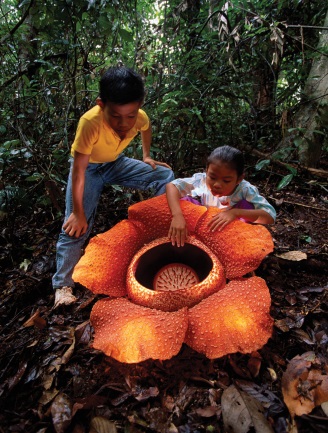  Аморфофаллус титанический – крупнейший тропический цветок, и очень дурно пахнущий. Этот цветок имеет одно из крупнейших соцветий в мире – может достигать в высоту 2,5 м и в ширину 1,5 м. Цветение длится всего 2 дня. Изначально аморфофаллус произрастал в Индонезии, на острове Суматра. Впоследствии этот цветок был истреблен иноземцами. В настоящее время этот цветок очень редок, его можно увидеть в основном в ботанических садах мира.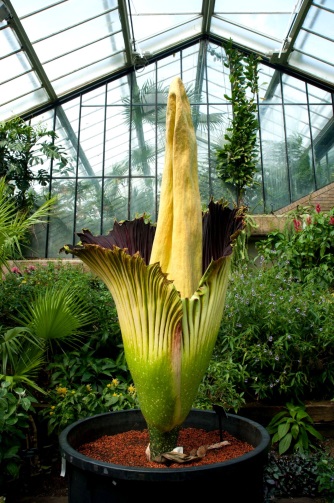 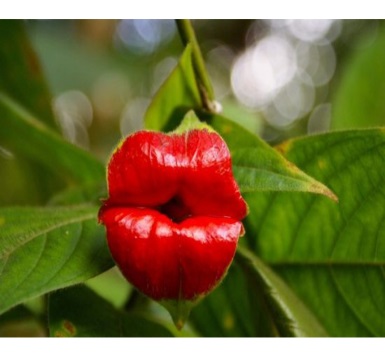 Этот цветок по праву носит статус самого пикантного цветка в мире. В народе его называют “горячие губки” за его ярко-красные соцветия. Психотрия – цветок тропический, любящий влагу и тепло. Поэтому родиной его являются тропические леса Центральной и Южной Америки.  Цветочные  магазины радуют нас различными цветами: хризантемы, орхидеи, ромашки, гвоздики, розы,  лилии. Можно составить букет на любой вкус. А ведь можно создать необычный букет и подарить сказочные яркие цветы. Для этого нужно  воспользоваться техникой искусственного окрашивания цветов. Возникает  вопрос: как покрасить цветы?  Сначала  изучим строение стебля . Стебель – осевая часть побега растения, он проводит питательные вещества и выносит листья к свету. В стебле могут откладываться запасные питательные вещества. На нём развиваются листья, цветки, плоды с семенами.Для нормальной жизнедеятельности растения вода и питательные вещества должны поступать во все органы. Одна из важнейших функций стебля – транспортная. Она заключается в передаче растворов от органов почвенного питания – корней и органов воздушного питания – листьев ко всем органам растения. В этом легко убедиться, сделав продольный и поперечный срезы стебля растения как показано на рисунке.Всё растение пронизано проводящими тканями. По одним проводящим тканям движется вода с растворёнными в ней минеральными веществами, по другим – раствор органических веществ. Проводящие ткани объединяются в сосудисто-волокнистые пучки, часто окружённые прочными волокнами механической ткани.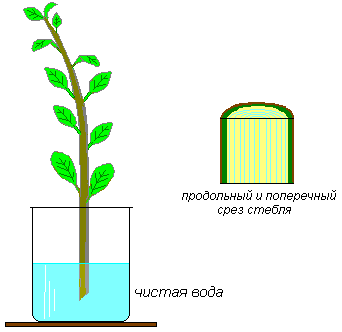 Сосудисто-волокнистые пучки проходят по всему стеблю, соединяя корневую систему с листьями. Но чтобы окончательно убедиться в этом, желательно проделать следующий опыт.
  Изучение строение стебля растения на опыте с сельдереемЦель: убедиться, что сосудисто-волокнистые пучки соединяют корневую систему с листьями.Что делаем: веточку сельдерея поставить на некоторое время в подкрашенную воду. В опыте она заменит минеральные вещества. Через 2-3 часа сделать поперечный и продольный разрез.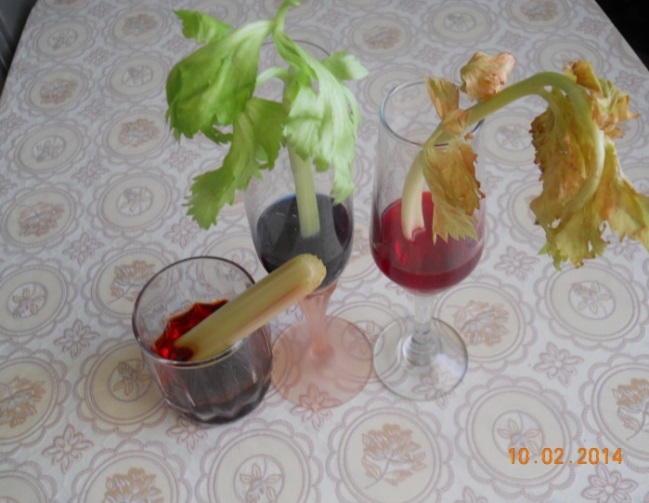 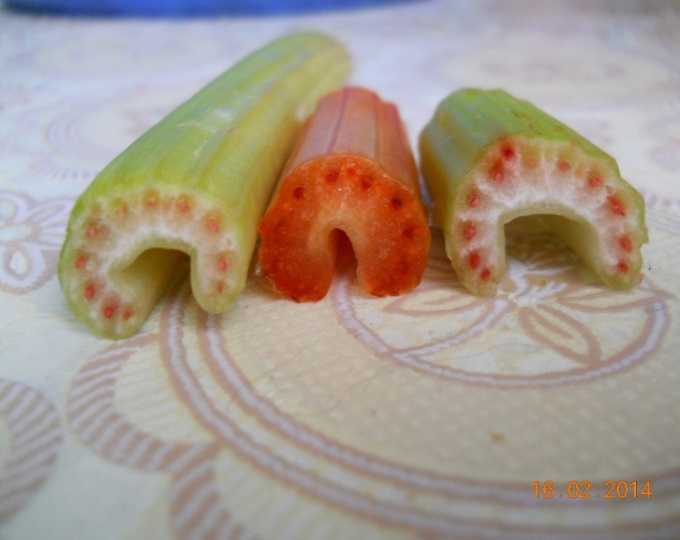 Что наблюдаем: стебель изменил свою окраску и стали видны красные трубочки. Результат: растворы минеральных веществ, как и подкрашенная вода, поднимаются от корня внутри стебля по сосудам стебля. Сосуды проходят через стебель, ответвляются в листья и разветвляются там. По этим сосудам вода с растворёнными в ней минеральными веществами и поступает в листья. Это хорошо видно на продольном и поперечном срезе стебля.Эксперимент с окрашиванием белых цветов в разные цвета.Для этого эксперимента нам потребуется:— вазочки с водой,-- белые цветы (розы, хризантемы),— пищевые красители разных цветов, — нож.Действуем таким образом:1. Наполнить емкости (куда мы будем ставить цветы) водой.2. Добавить в каждую из них пищевой краситель одного цвета.3. Отложить один цветок, а остальным цветам подрезать стебли. Ножницы для этой цели не годятся — только острый нож. Обрезать стебель нужно наискось на 2 сантиметра под углом 45 градусов в теплой воде. Постараться при перемещении цветов из воды в емкости с красителями сделать это максимально быстро, зажав срез пальцем, т.к. при контакте с воздухом в микропорах стебля образуются воздушные пробки, мешающие воде свободно проходить по стеблю. 4. Поместить по одному цветку в каждую емкость с красителем. 5. Теперь взять тот цветок, что  отложили. Разрежем его стебель вдоль от центра на две части. Повторить с ним процедуру, описанную в пункте 3. После этого пометить одну часть стебля в емкость с красителем, например, синего цвета, а другую часть стебля в емкость с красителем др. цвета (например, красным). 6. Подождать пока окрашенная вода поднимется по стебелькам растений вверх и окрасит их лепестки в разные цвета. Это произойдет примерно через 24 часа. В конце эксперимента обследуем каждую часть цветка (стебель, листья, лепестки), чтобы увидеть путь воды.Объяснение опыта:Вода поступает в растение из почвы через корневые волоски и молодые части корней и по сосудам разносится по всей его надземной части. С передвигающейся водой разносятся по всему растению поглощенные корнем минеральные вещества. Цветы, которые мы используем в эксперименте, лишены корней. Тем не менее растение не теряет возможность поглощать воду. Это возможно благодаря процессу транспирации — испарению воды растением. Основным органом транспирации является лист. В результате потери воды в ходе транспирации в клетках листьев возрастает сосущая сила. Транспирация спасает растение от перегрева. Кроме того, транспирация участвует в создании непрерывного тока воды с растворенными минеральными и органическими соединениями из корневой системы к надземным органам растения.У растений есть два типа сосудов. Сосуды-трубочки, являющиеся ксилемой, передают воду и питательные вещества снизу вверх – от корней к листьям. Образующиеся в листьях при фотосинтезе питательные вещества идут сверху вниз к корням по другим сосудам – флоэме. Ксилема находится вдоль края стебля, а флоэма – у его центра. Такая система немного похожа на кровеносную систему животных. Устройство этой системы похоже у всех растений – от огромных деревьев до скромного цветкаВывод:  Опыт доказал, что поступление пищевого красителя с водой зависит от строения стебля.Заключение.Моя исследовательская работа была очень интересной, увлекательной. Изучив литературные источники и ресурсы Интернета, узнал, о существовании необычных цветов , о том  как получить «волшебную» окраску цветов, воспользовавшись техникой искусственного окрашивания.На основе теоретических знаний мною проведено исследование о движении воды в растениях, на практике изучил строение стебля растения на опыте с сельдереем. Провёл эксперимент с окрашиванием белых цветов в разные цвета, с помощью искусственного окрашивания пищевым красителем.Получил сам из белых цветов, букет необычно окрашенных цветов, чтобы подарить изумительные яркие цветы своим любимым маме и бабушке!Исходя из моих наблюдений, сделал Вывод:Главные функции стебля – опорная и проводящая. Стебель цветковых растений имеет проводящие сосуды и ситовидные трубочки, по которым вода и минеральные соли поднимаются вверх в цветок.Опыты доказали, что поступление пищевого красителя с водой зависит от строения стебля.
Окрашивание живых цветов — это не очень трудная задача. Главное — это придерживаться некоторых правил:После достижения желаемого окраса лепестков, цветок следует достать из раствора и поставить в чистую воду, так он простоит ещё несколько дней.Для искусственной окраски подходят не все цветы. Для работы следует брать только свежие цветы. Чем дольше стоит цветок, тем хуже он будет окрашиваться.Постарайтесь при перемещении цветов из воды в емкости с красителями сделать это максимально быстро, зажав срез пальцем, т.к. при контакте с воздухом в микропорах стебля образуются воздушные пробки, мешающие воде свободно проходить по стеблю.Никогда не пережимайте стебель во время обрезки.Красьте цветы только при комнатной температуре.Если вы примените этот нехитрый способ окрашивания, у вас обязательно будут самые яркие и необычные цветы.СПИСОК ЛИТЕРАТУРЫ:Журнал «Биология в школе», М.Просвещение, 2009г.Детский журнал «Химические опыты в домашних условиях», М., Дрофа, 2011г.Большая книга экспериментов для школьников/ Под ред. Антонеллы Мейяни; Пер. с ит. Э. И. Мотылёвой - Москва: ЗАО « Издательство «РОСМЭН-ПРЕСС»», 2005.-260 с.Познавательные опыты в школе и дома/ Под ред. Элистер Смит; Пер. с англ. В. А. Жукова - Москва: ООО «Росмэн-Издат», 2001. -96 с.«Я – исследователь»: Рабочая тетрадь для младших школьников. – 2-е изд., испр. – Самара: Издательство «Учебная литература»: Издательский дом « Фёдоров», 2008. – 32 с.: ил.Адреса сайтов:http://ejka.ru/blog/fokus/1749.html.http://strana-sovetov.com/ .http://goodmagic.ru/iskusstvennoe-okrashivanie-tsvetovhttp://munok.3dn.ru/publ/fokusy/khimicheskie_fokusy/iskusstvennoe_okrashivanie_cvet.http://tom-zrschool.edu.tomsk.ru/.http://biouroki.ru/material/plants/stebel.htmlhttp://t-fakt.ru/10-samyih-neobyichnyih-tsvetov-mira